xxxOd:	xxxOdesláno:	pondělí 29. ledna 2024 8:18Komu:	xxxKopie:	xxxPředmět:	RE: Objednávka č. 3610004871Přílohy:	NAKIT_S01.pdfKategorie:	Potvrzená OBJDobrý den,posílám podepsanou objednávku. Podepisovala jsem jí já, jakožto jednatel.Děkuji a budu se těšit na spolupráci. Krásný den, s pozdravemxxxxxx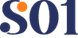 S01 reklamní studio s.r.o.Jaurisova 515/4 140 00 Praha 4 www.s01.czIČO: 09414282 ǀ DIČ: CZ09414282Kancelář: Kyslíková 1984/4, 140 00 Praha 4From: xxxSent: Thursday, January 25, 2024 2:00 PMTo: xxxCc: xxxSubject: Objednávka č. 3610004871 Dobrý den,přílohou Vám zasíláme výše uvedenou objednávku.Vzhledem k povinnosti uveřejňovat veškeré smlouvy v hodnotě nad 50 tis. Kč bez DPH v Registru smluv vyplývající ze zákona č. 340/2015 Sb., Vás žádámeo potvrzení objednávky, a to nejlépe zasláním skenu objednávky podepsané za Vaši stranu osobou k tomu oprávněnou tak, aby bylo prokazatelnéuzavření smluvního vztahu. Uveřejnění v souladu se zákonem zajistí objednatel - Národní agentura pro komunikační a informační technologie, s.p.S pozdravem a přáním příjemného dnexxx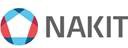 Národní agentura pro komunikační a informační technologie, s. p.Kodaňská 1441/46, 101 00 Praha 10 – Vršovice, Česká republikawww.nakit.cz